CARI BAMBINI, SIAMO LE VOSTRE MAESTRE ELISA E BENEDETTA. SAPPIAMO CHE E’ DIFFICILE STARE A CASA, ECCO PERCHE’ ABBIAMO DECISO DI MANDARVI QUESTA BELLA STORIA DA LEGGERE CON MAMMA E PAPA’. VOI POTETE COLORARE LE VARIE SEQUENZE O TRASFORMARLE IN 3D. BUON DIVERTIMENTO.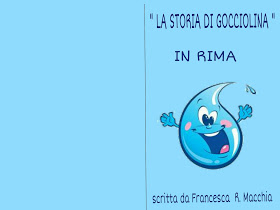 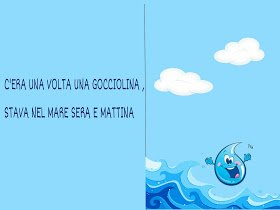 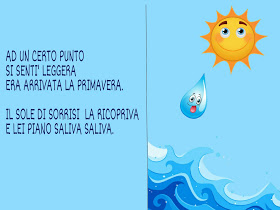 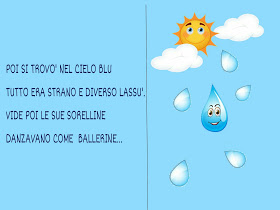 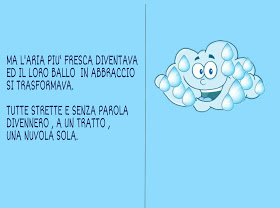 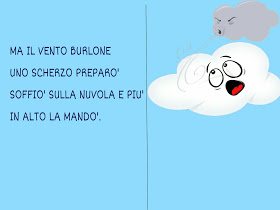 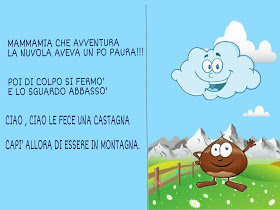 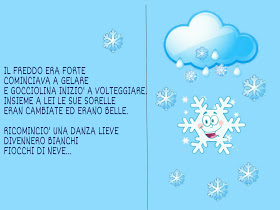 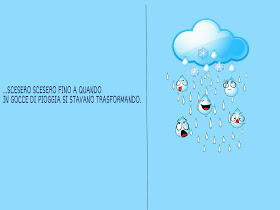 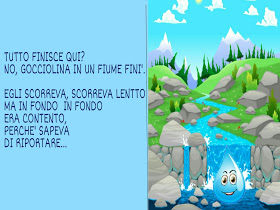 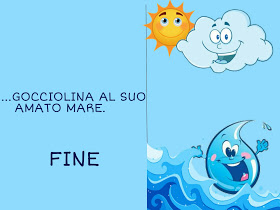 